РОССИЙСКАЯ ФЕДЕРАЦИЯАДМИНИСТРАЦИЯ ДУБРОВСКОГО РАЙОНАПОСТАНОВЛЕНИЕот  24.12.2018г  № 939      п.ДубровкаОб установлении тарифа на перевозкипо муниципальным маршрутамрегулярных перевозок в границахДубровского района             В соответствии с Федеральным законом от 13.07.2015г № 220-ФЗ «Об организации регулярных перевозок пассажиров и багажа автомобильным транспортом и городским наземным электрическим транспортом в Российской Федерации и о внесении изменений в отдельные законодательные акты Российской Федерации», Федеральным Законом от 06.10.2003г  № 131-ФЗ «Об  общих принципах организации  местного самоуправления в Российской Федерации» и законом Брянской области от 03.07.2010г № 54-з «Об организации транспортного обслуживания населения на территории Брянской области»  ПОСТАНОВЛЯЮ:Установить с 1 января 2019 года тарифы на перевозки по муниципальным маршрутам регулярных перевозок в границах Дубровского района  согласно приложению.Признать утратившим силу с 1 января 2019 года постановление администрации Дубровского района от 25.12.2017 г. № 949 «Об установлении тарифа на перевозки по муниципальным маршрутам регулярных перевозок в границах Дубровского района»Контроль за исполнением постановления возложить на заместителя главы администрации района  Ефименко С.Н.  4. Настоящее постановление разместить на официальном сайте муниципального образования «Дубровский район» www.admdubrovka.ru.Глава администрации района                       И.А.Шевелёв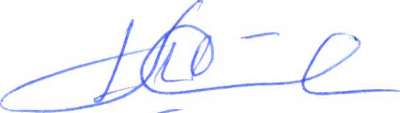 Приложение к постановлениюадминистрации Дубровского района                                                                                                                    от   24.12.2018г. № 939 ТАРИФЫна перевозки по муниципальным маршрутам регулярных перевозок в границах Дубровского района  № п/пНаименование услугТарифы(руб. коп.)1.Перевозка пассажиров и багажа автомобильным транспортом по муниципальным маршрутам регулярных перевозок, за километр пути2-302.Тарифы для определения стоимости проездных билетов на месяц при проезде в автобусах межмуниципальных маршрутов регулярных перевозок:- для граждан (к месту работы и обратно), за 1 км пути109,50